КАРАР                                                                    ПОСТАНОВЛЕНИЕ             24 июнь  2019 й.                              № 73                             24 июня  .О присвоении адреса объектам адресацииРуководствуясь Федеральным законом от 06.10.2003 № 131-ФЗ «Об общих принципах организации местного самоуправления в Российской Федерации», Федеральным законом от 28.12.2013 № 443-ФЗ «О федеральной информационной адресной системе и о внесении изменений в Федеральный закон «Об общих принципах организации местного самоуправления в Российской Федерации», Постановление Правительства РФ от 22.05.2015 № 492 «О составе сведений об адресах, размещаемых в государственном адресном реестре, порядке межведомственного информационного взаимодействия при ведении государственного адресного реестра, о внесении изменений и признании утратившими силу некоторых актов Правительства Российской Федерации», ПОСТАНОВЛЯЮ: Присвоить следующие адреса:1.1. Земельному участку с кадастровым номером: 02:42:100201:134, присвоить  адрес: Российская Федерация, Республика Башкортостан, Салаватский муниципальный район, Сельское поселение Мещегаровский сельсовет, село Еланыш, улица Центральная, земельный участок 35а.1.2. Земельному участку с кадастровым номером: 02:42:100201:319, присвоить  адрес: Российская Федерация, Республика Башкортостан, Салаватский муниципальный район, Сельское поселение Мещегаровский сельсовет, село Еланыш, улица Александра Матросова, земельный участок 9.1.3. Земельному участку с кадастровым номером: 02:42:100201:126, присвоить  адрес: Российская Федерация, Республика Башкортостан, Салаватский муниципальный район, Сельское поселение Мещегаровский сельсовет, село Еланыш, улица Александра Матросова, земельный участок 7/2.1.4. Земельному участку с кадастровым номером: 02:42:100201:113, присвоить  адрес: Российская Федерация, Республика Башкортостан, Салаватский муниципальный район, Сельское поселение Мещегаровский сельсовет, село Еланыш, улица Центральная, земельный участок 4.1.5. Земельному участку с кадастровым номером: 02:42:100201:113, присвоить  адрес: Российская Федерация, Республика Башкортостан, Салаватский муниципальный район, Сельское поселение Мещегаровский сельсовет, село Еланыш, улица Центральная, земельный участок дом 13/1.1.6. Жилому дому с кадастровым номером: 02:42:100201:210, присвоить  адрес: Российская Федерация, Республика Башкортостан, Салаватский муниципальный район, Сельское поселение Мещегаровский сельсовет, село Еланыш, улица Центральная, дом 49.1.7. Земельному участку с кадастровым номером: 02:42:100201:127, присвоить  адрес: Российская Федерация, Республика Башкортостан, Салаватский муниципальный район, Сельское поселение Мещегаровский сельсовет, село Еланыш, улица Центральная, земельный участок дом 60/3.1.8. Земельному участку с кадастровым номером: 02:42:100102:119, присвоить  адрес: Российская Федерация, Республика Башкортостан, Салаватский муниципальный район, Сельское поселение Мещегаровский сельсовет, село Мещегарово, улица Гаражная, земельный участок 1.1.9. Земельному участку с кадастровым номером: 02:42:100102:121, присвоить  адрес: Российская Федерация, Республика Башкортостан, Салаватский муниципальный район, Сельское поселение Мещегаровский сельсовет, село Мещегарово, улица Гаражная, земельный участок 1/3.1.10. Нежилому зданию с кадастровым номером: 02:42:100101:39, присвоить  адрес: Российская Федерация, Республика Башкортостан, Салаватский муниципальный район, Сельское поселение Мещегаровский сельсовет, село Мещегарово, улица Ленина, здание10.1.11. Земельному участку с кадастровым номером: 02:42:100101:399, присвоить  адрес: Российская Федерация, Республика Башкортостан, Салаватский муниципальный район, Сельское поселение Мещегаровский сельсовет, село Мещегарово, улица Капитана Шарипова, земельный участок 33/1.1.12. Жилому дому с кадастровым номером: 02:42:100302:60, присвоить  адрес: Российская Федерация, Республика Башкортостан, Салаватский муниципальный район, Сельское поселение Мещегаровский сельсовет, село Шарипово, улица Парт-Мурзы, дом 89.1.13. Жилому дому с кадастровым номером: 02:42:100201:210, присвоить  адрес: Российская Федерация, Республика Башкортостан, Салаватский муниципальный район, Сельское поселение Мещегаровский сельсовет, село Еланыш, улица Центральная, дом 49.1.14. Жилому дому с кадастровым номером: 02:42:100302:163, присвоить  адрес: Российская Федерация, Республика Башкортостан, Салаватский муниципальный район, Сельское поселение Мещегаровский сельсовет, село Шарипово, улица Юрия Гагарина, дом 48.1.15. Земельному участку с кадастровым номером: 02:42:100301:9, присвоить  адрес: Российская Федерация, Республика Башкортостан, Салаватский муниципальный район, Сельское поселение Мещегаровский сельсовет, село Шарипово, улица Юрия Гагарина, земельный участок 18.1.16. Земельному участку с кадастровым номером: 02:42:100301:265, присвоить  адрес: Российская Федерация, Республика Башкортостан, Салаватский муниципальный район, Сельское поселение Мещегаровский сельсовет, село Шарипово, улица Набережная, земельный участок 3Б.1.17. Земельному участку с кадастровым номером: 02:42:100303:50, присвоить  адрес: Российская Федерация, Республика Башкортостан, Салаватский муниципальный район, Сельское поселение Мещегаровский сельсовет, село Шарипово, улица Юрия Гагарина, земельный участок 18А.1.18. Земельному участку с кадастровым номером: 02:42:100102:250, присвоить  адрес: Российская Федерация, Республика Башкортостан, Салаватский муниципальный район, Сельское поселение Мещегаровский сельсовет, село Мещегарово, улица Садовая, земельный участок 1А.1.19. Земельному участку с кадастровым номером: 02:42:100201:368, присвоить  адрес: Российская Федерация, Республика Башкортостан, Салаватский муниципальный район, Сельское поселение Мещегаровский сельсовет, село Еланыш, улица Центральная, земельный участок 33А.2. Контроль за исполнением настоящего Постановления оставляю за собой.Глава сельского поселения                                                                Р.Ф.СафинБаш7ортостан Республика3ыСалауат районымуниципаль районыны8Ми2ш2г2р ауыл Советыауыл бил2м23е Хакими2те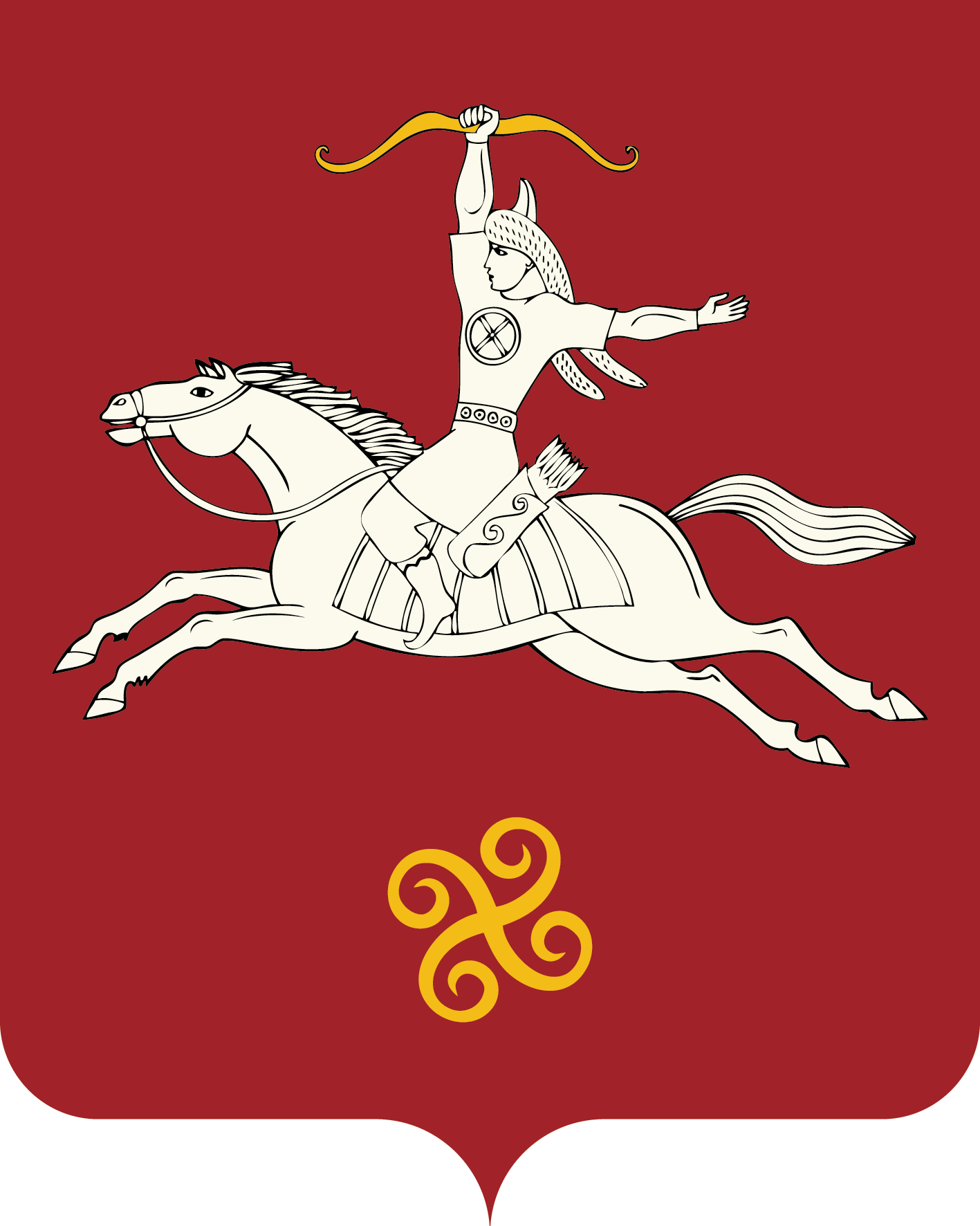 Республика БашкортостанАдминистрация сельского поселенияМещегаровский сельсоветмуниципального районаСалаватский район452495, Ми2ш2г2р ауылы,Ленин урамы,14 йорттел. (34777) 2-61-23, 2-61-44452495, с.Мещегарово, ул.Ленина, 14тел. (34777) 2-61-23, 2-61-44